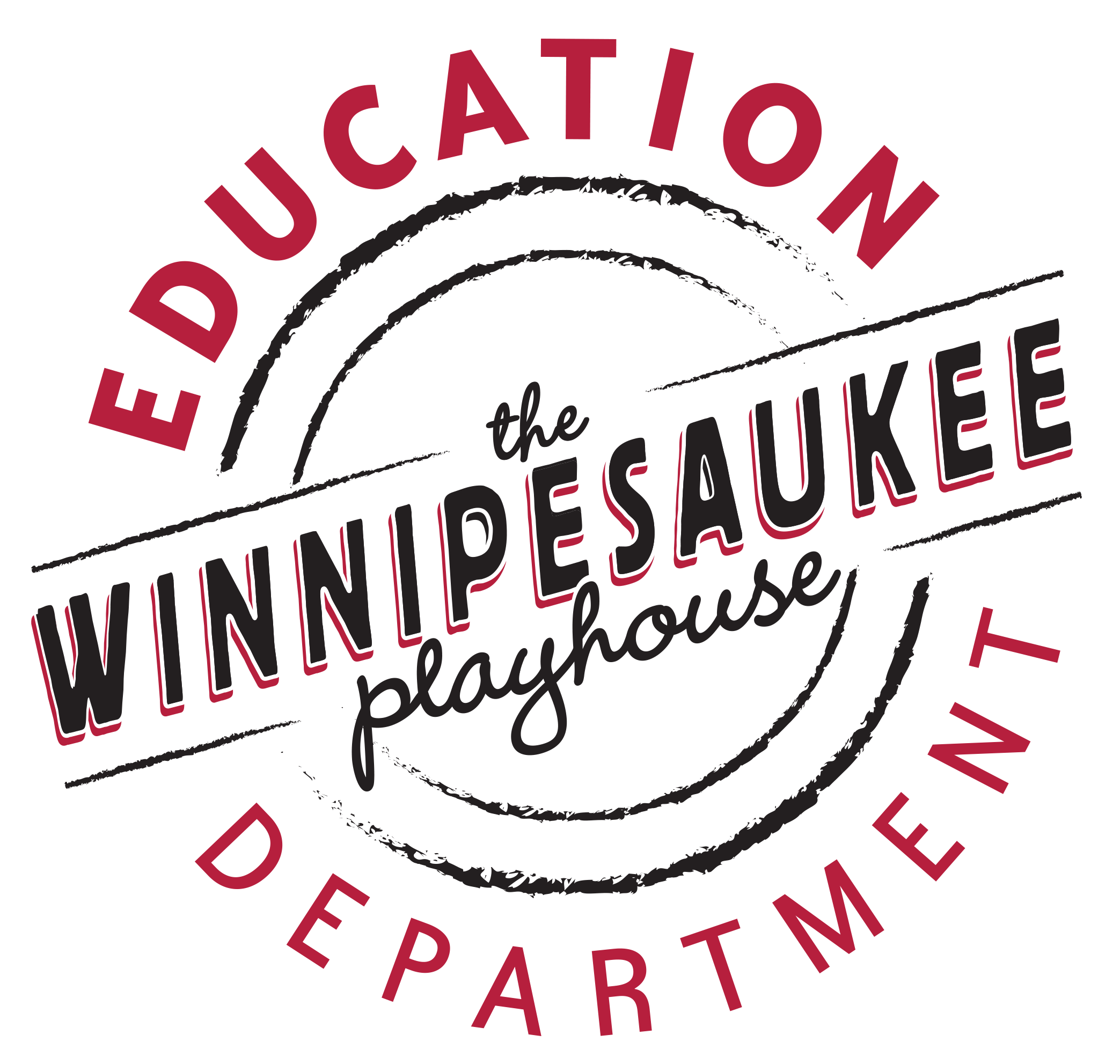 			Audition Number (leave blank):Summer Intensive – 2022Student’s Name: 	Student’s Pronouns:Parent/Guardian’s Name(s): Age:  	School:  Grade in Fall 2022: Address: City/State: Zip:Student Cell: Parent/Guardian Cell:Student E-mail address: Parent/Guardian E-mail address: Student’s T-Shirt Size:  Vocal Range (if known):Do you consider yourself a dancer?    YES    NOPlease list any theatre or dance training other than performing (classes, workshops, etc):Please list any special skills (juggling, gymnastics) or anything else we should know about you:Please list any relevant theatrical experience (or send a resume)Are you planning on applying for financial assistance? Note: If the student is admitted to the program, a more detailed information form (including medical concerns, dietary needs, etc.) will follow.